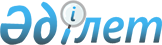 Об утверждении Перечня категорий работников, имеющих право на служебные земельные наделы
					
			Утративший силу
			
			
		
					Постановление Правительства Республики Казахстан от 23 мая 1996 г. N 634. Утратило силу - постановлением Правительства Республики Казахстан от 8 сентября 2003 года N 908 (P030908)

      В соответствии с Законом Республики Казахстан от 24 января 2001 года "О земле" Правительство Республики Казахстан постановляет: 

      Сноска. В преамбулу внесены изменения - постановлением Правительства РК от 29 августа 2001 г. N 1123 . 

      1. Утвердить прилагаемый Перечень категорий работников, имеющих право на служебные земельные наделы. 

      2. Признать утратившими силу: 

      постановление Совета Министров Казахской ССР от 25 сентября 1962 г. N 711 "Об упорядочении отвода и использования земель для нужд водного хозяйства, полосы отвода автомобильных дорог, береговой полосы внутренних водных путей и для служебных наделов"; 

      постановление Совета Министров Казахской ССР от 27 марта 1964 г. N 208 "О распространении на работников государственных заповедников и охотничьих хозяйств действия Положения о нормах и порядке отвода служебных земельных наделов рабочим и служащим, которые по роду службы должны проживать, как правило, вдали от населенных мест"; 

      постановление Совета Министров Казахской ССР от 19 июня 1967 г. N 455 "О распространении на работников механизированных дистанций и производственных участков погрузочно-разгрузочных работ железнодорожного транспорта действия Положения о нормах и порядке отвода служебных земельных наделов рабочим и служащим, которые по роду службы должны проживать, как правило, вдали от населенных мест" (СП КазССР, 1967 г., N 3, ст. 25).       Премьер-Министр 

   Республики Казахстан 

                                          Утвержден 

                                постановлением Правительства 

                                     Республики Казахстан 

                                   от 23 мая 1996 г. N 634                                Перечень 

                категорий работников, имеющих право на 

                      служебные земельные наделы       1. Служебный земельный надел является особой разновидностью временного долгосрочного землепользования и выделяется из земель, находящихся в землепользовании государственных юридических лиц, где работают лица, имеющие право на надел. Служебные земельные наделы предоставляются для обслуживания служебного жилого дома, возделывания сельскохозяйственных культур, сенокошения и пастьбы скота. 

      Сноска. В пункт 1 внесены изменения - постановлением Правительства РК от 29 августа 2001 г. N 1123 . 

      2. Земельные отношения на участках, предоставленных в порядке служебных земельных наделов, регулируются в соответствии со статьей 32 Закона Республики Казахстан от 24 января 2001 года "О земле". 

      Сноска. В пункт 2 внесены изменения - постановлением Правительства РК от 29 августа 2001 г. N 1123 . 

      3. Право на служебный земельный надел имеют следующие категории работников: 

      1) линейные работники железнодорожного транспорта: 

      обходчики путевые, мостовые, обвальных мест и тоннелей, дежурные по переездам; 

      путевые рабочие и рабочие по текущему содержанию и ремонту сооружений, бригадиры пути, техники; 

      механики и помощники механиков путевых машин и механизмов, водители и помощники водителей автодрезин, мотовозов, а также шофера автомашин, занятые на текущем содержании и ремонте пути; 

      старшие дорожные мастера, мостовые, дорожные и тоннельные мастера; 

      мастера, лесники, начальники, бригадиры, бригадиры-механики, водители автомашин, трактористы производственных участков лесных культур дистанции защитных лесонасаждений; 

      дежурные стрелочники, сигналисты, машинисты, помощники машинистов, электромеханики, зольщики, товарные и билетные кассиры, шлакоуборщики; 

      заведующие, дежурные и обслуживающий персонал домов отдыха локомотивных бригад, подменных пунктов; 

      машинисты, помощники машинистов локомотивов, проживающие на раздельных пунктах; 

      работники сетевых районов электроснабжения; 

      электромеханики - начальники станций IV и V категорий; 

      осмотрщики-ремонтники, операторы, слесари подвижного состава пунктов контрольно-технического обслуживания; 

      осмотрщики вагонов постов безопасности, оборудованных приборами "ПОНАБ" и "ДИСК"; 

      работники пунктов водоснабжения: мастера, бригадиры, слесари насосных станций, водители автомашин, электрики, бульдозеристы, экскаваторщики, трактористы, плотники, экипировщики, газоэлектросварщики, токари, кочегары; 

      начальники, электромеханики, электромонтеры, водители автомототранспорта районов контактной сети, тяговых подстанций; 

      электромеханики сигнализации централизации и блокировки (СЦБ); 

      начальник и дежурные по станции IV и V категорий, составители поездов и их помощники; 

      работники детских дошкольных учреждений и медпунктов, торговых точек, дислоцирующихся на линии; 

      2) линейные работники службы ремонта и содержания автомобильных дорог: 

      дорожные рабочие, ремонтеры; 

      мостовые сторожа; 

      паромщики; 

      дорожные и мостовые мастера; 

      мастера по снегозащитным и декоративным насаждениям и работники древесных питомников; 

      3) работники речного и морского флота: 

      старшие и рядовые постовые и путевые рабочие, информаторы судоходной обстановки; 

      работники маяков и гидротехнических сооружений; 

      4) работники лесного хозяйства: 

      лесники, мастера леса, егеря; 

      помощники лесничих, лесничие; 

      5) работники линейно-технических цехов и участков, сетевых узлов связи кабельных магистралей международных связей и телевидения: 

      кабельщики-спайщики; 

      6) работники управления водохозяйственных систем, водохранилищ, бассейновых водохозяйственных объединений и к ним приравненные, непосредственно проживающие и выполняющие свои служебные обязанности на водохозяйственных объектах: 

      участковые гидротехники, гидромеры, водные техники, надзорщики, а также другие специалисты по обслуживанию водохозяйственных объектов (машинисты насосных станций, электрики); 

      7) работники государственных природных заповедников, национальных природных парков и государственных природных заказников и других особо охраняемых территорий: 

      старшие егеря, егеря, лесничие, старшие инспекторы, инспекторы, лесники; 

      8) работники охотничьих хозяйств: 

      старшие егеря, егеря; 

      рыбоводы; 

      кастелянши, уборщицы, рабочие, сторожа; 

      9) работники сельского хозяйства: 

      заведующие, зоотехники, ветеринары, скотники отдаленных животноводческих ферм; 

      сторожа полевых станов и баз, обслуживающие скотопрогонные трассы; 

      10) работники трубопроводного транспорта: 

      линейные обходчики; 

      11) работники гидрометеорологической службы: 

      начальник гидрометеостанций; 

      техники-метеорологи; 

      техники-гидрологи; 

      техники-агрометеорологи; 

      наблюдатели гидрометеопостов; 

      12) работники рыбного хозяйства: 

      рыбоводы; 

      сторожа; 

      прудовые рабочие; 

      рабочие инкубационных цехов; 

      машинисты насосных станций. 
					© 2012. РГП на ПХВ «Институт законодательства и правовой информации Республики Казахстан» Министерства юстиции Республики Казахстан
				